11º PROGRAMA DE INICIAÇÃO CIENTÍFICA DA OBMEPESTUDO SOBRE CONTAGEM 3 – APLICAÇÕES DO PRINCÍPIO MULTIPLICATIVO – PERMUTAÇÃOConteúdos a serem estudadosVídeos da PlayList do canal do PIC no Youtube disponível em https://www.youtube.com/watch?v=-kQTgRuR0tg&list=PLrVGp617x0hDq3GBNUeSLv6B-4fGHG4cJ.Exercícios a serem discutidosQuestão 19 da prova da OBMEP disponível em http://www.obmep.org.br/provas_static/pf1n3-2006.pdf;Exercícios do vídeo disponível em https://www.youtube.com/watch?v=ylWhIyvdJvc&feature=youtu.be&list=PLrVGp617x0hDq3GBNUeSLv6B-4fGHG4cJ;Exercícios 1, 2 e 4 do material disponível em http://matematica.obmep.org.br/uploads/material/c0o2s8pxftsgk.pdf;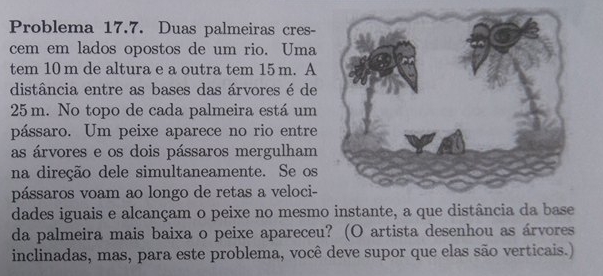 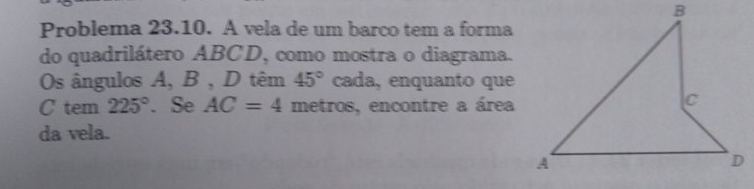 